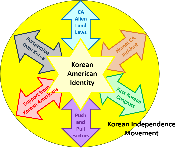 Activity 4.2: How did the Korean Independence Movement shape and become shaped by the formation of the Korean American identity in the United States?Activity 4.2: How did the Korean Independence Movement shape and become shaped by the formation of the Korean American identity in the United States?Activity 4.2: How did the Korean Independence Movement shape and become shaped by the formation of the Korean American identity in the United States?EventHow Event Shaped Korean American IdentityHow Event Shaped Korean Independence MovementPush/Pull FactorsCA Alien Land ActsHemet, CA IncidentFirst Korean CongressPerspectives from KoreaSupport from Korean Americans